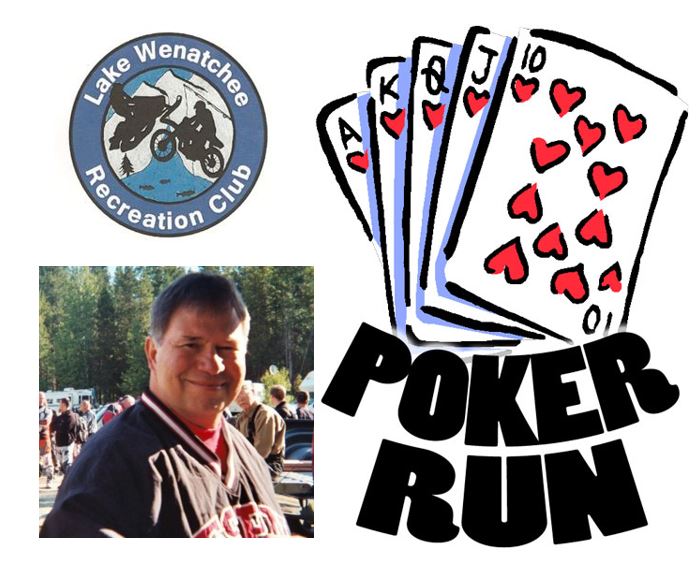 saturday, February 19, 20222022 LWRC Bob Melson Memorial Date:  February 19, 2022 (weather permitting)Pre-Registered Riders and Walk-ins must check in at LWRC clubhouse between 8-9:30 a.m.    Return to the LWRC clubhouse by 3 p.m. to draw final card, followed by prize drawings.Cost per person:  $10 for one hand, $15 for two or $25 for five hands.Lunch available for purchase starting at noon.Questions?  Contact the LWRC at lakewenatcheerecclub@gmail.com or call Michelle at (509) 860-3220.  Event information can be found at lakewenatcheerecclub.org. Volunteer Opportunity!  Contact us if you would like to help! 